 Живопись Луткова Алла Павловна    Родилась в красивых краях Оренбургской области. Люблю рисовать с раннего детства... По настоянию старшей сестры стала учиться в художественной школе и по окончании школы с отличным аттестатом сразу поступила в Бугурусланское педагогическое  училище на худграф ,затем спустя несколько лет поступила в МПГУ Московский Педагогический Государственный Университет  Художественно-графический факультет и получила красный диплом в 2010году.Педагогический стаж более десяти лет.В 2009 году аттеставана на 1категорию. Преподавала в НОУ «Ломоносовская школа»Всё это время преподаю детям в школах и в студиях. Я многодетная мама и потому были перерывы в работе!Сейчас преподаю  в ГБОУ Школа №1002  Отделение дополнительного образования  г.Москва  .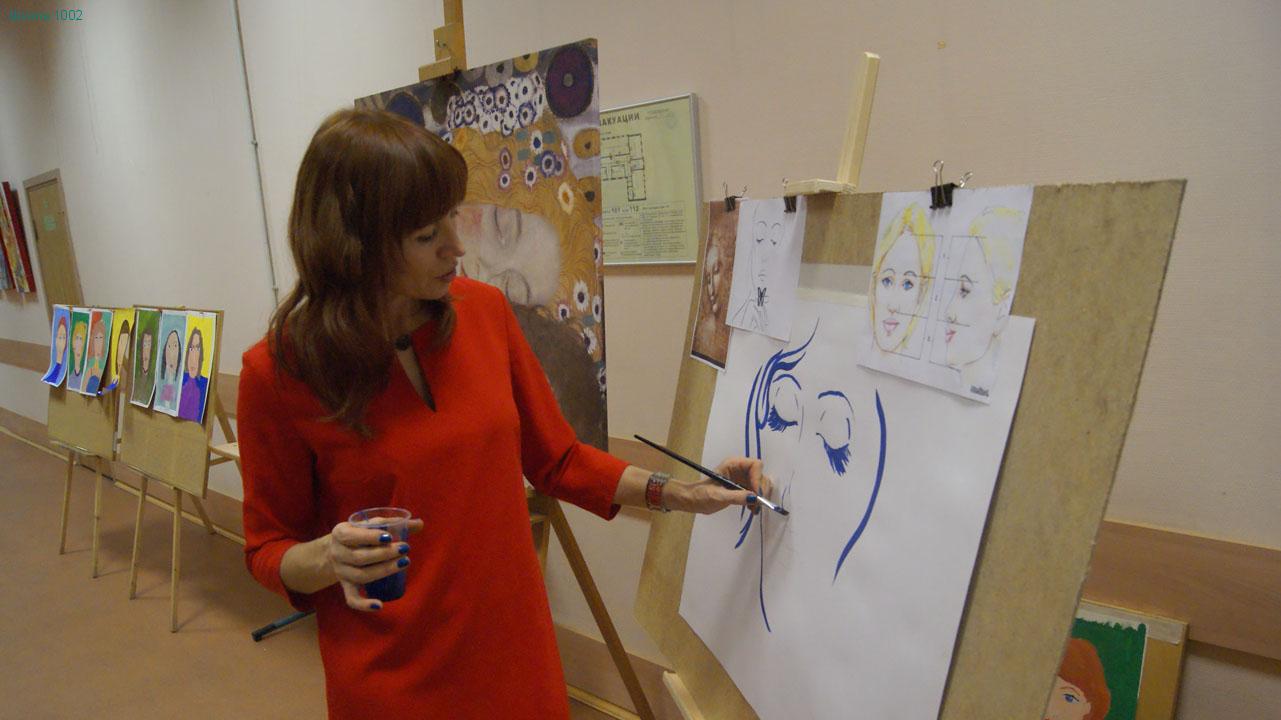 Открытый урок «Портрет мамы» ,посвящённый Дню Матери. Знакомство с картиной Густава Климта«Три возраста женщины».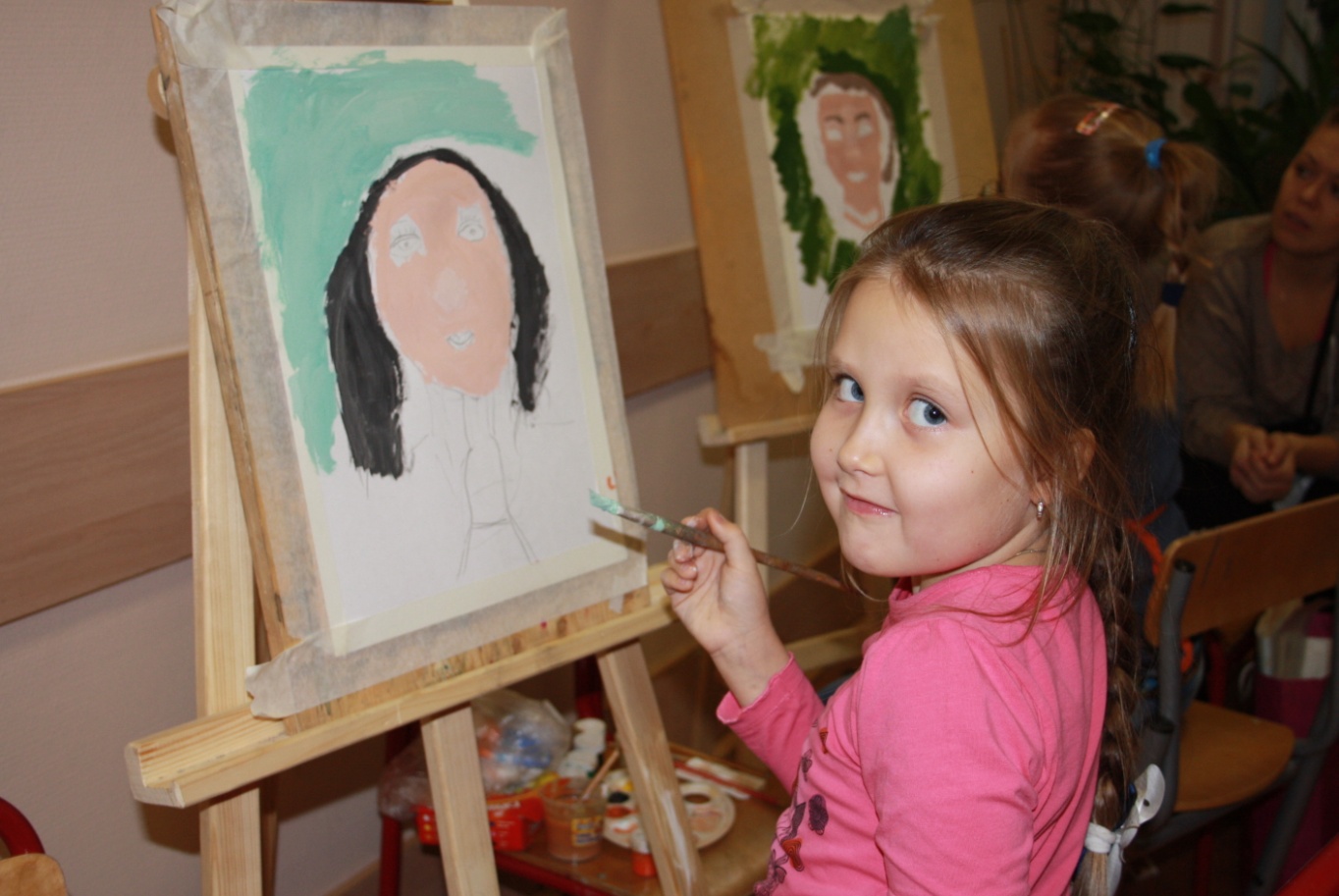 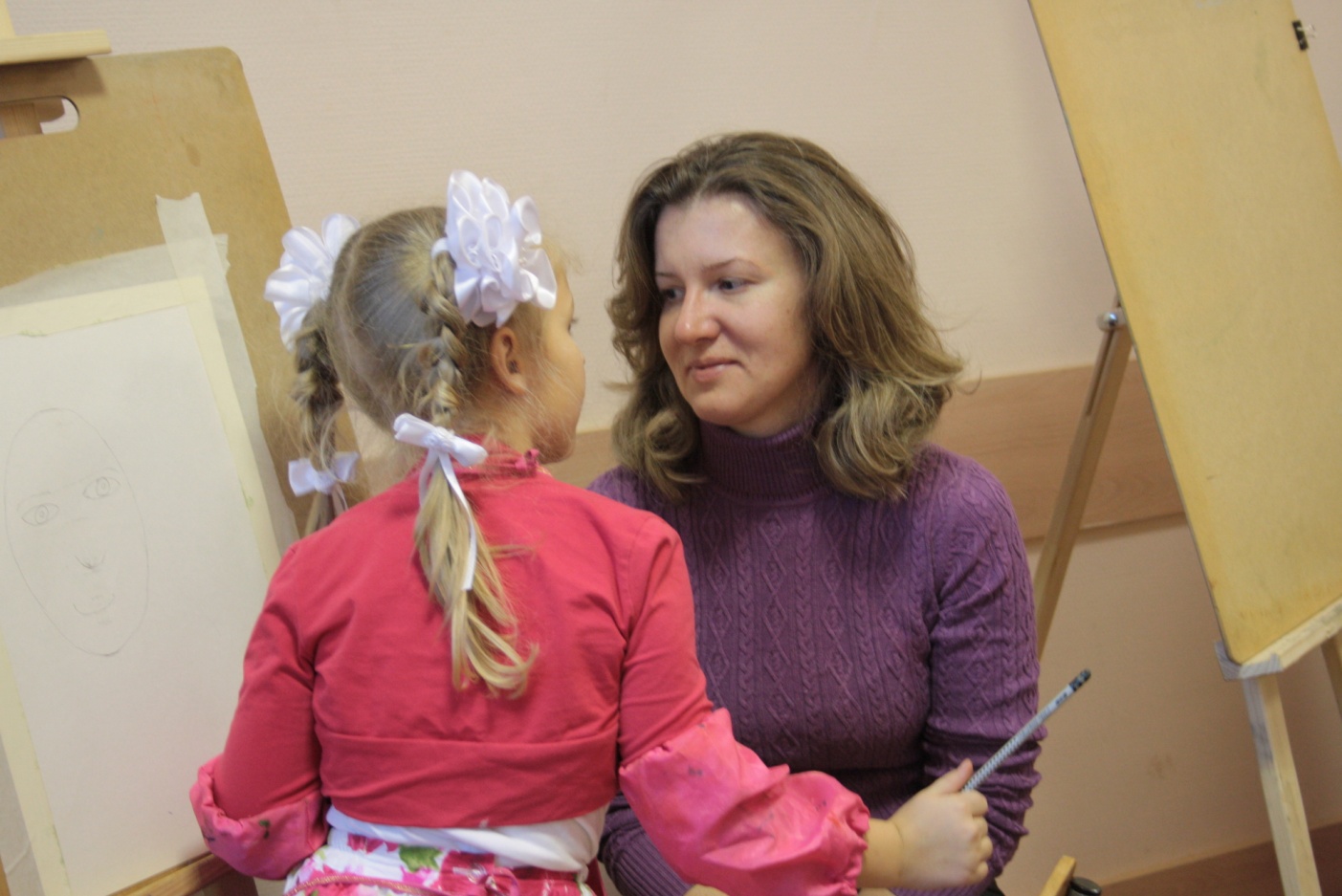 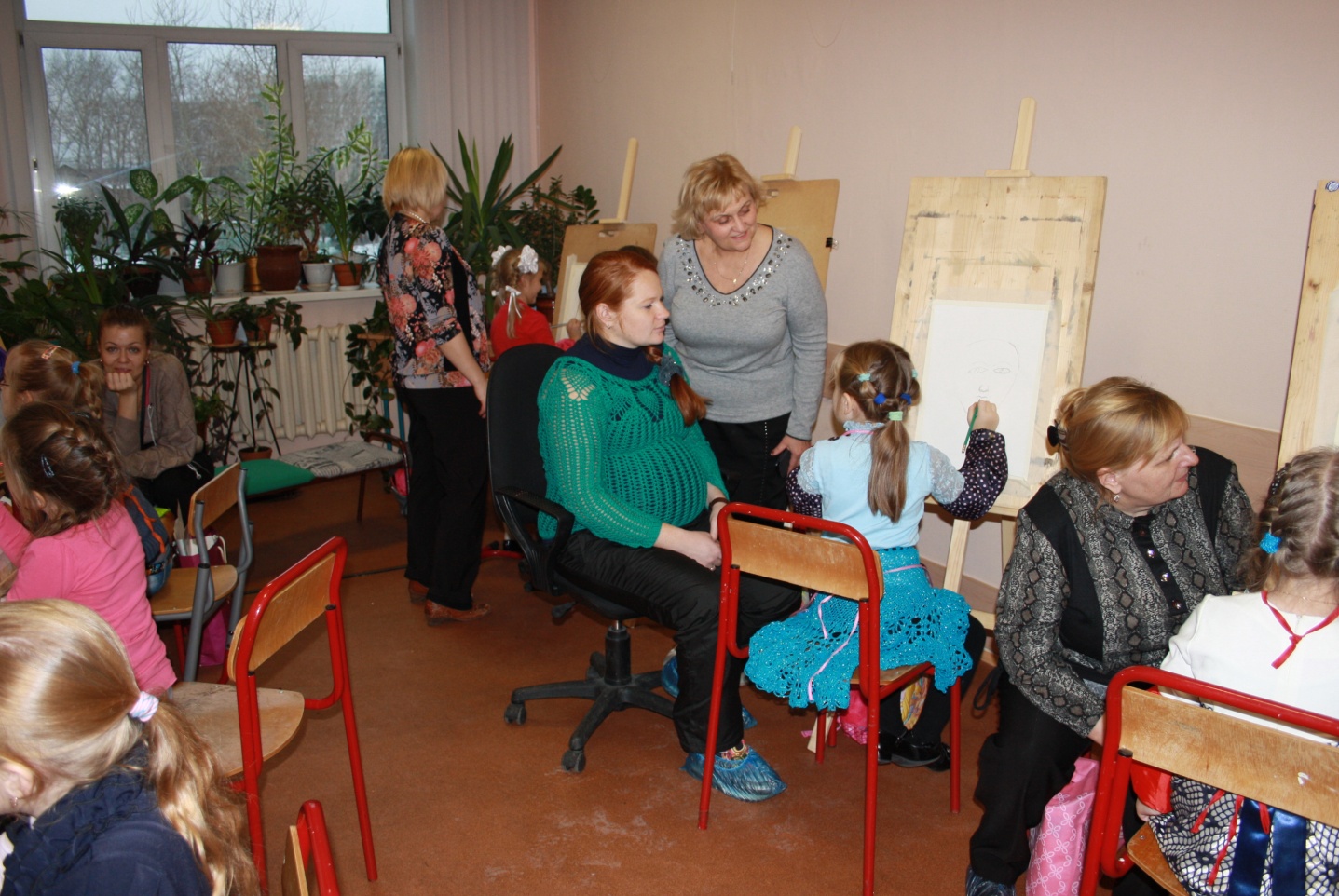 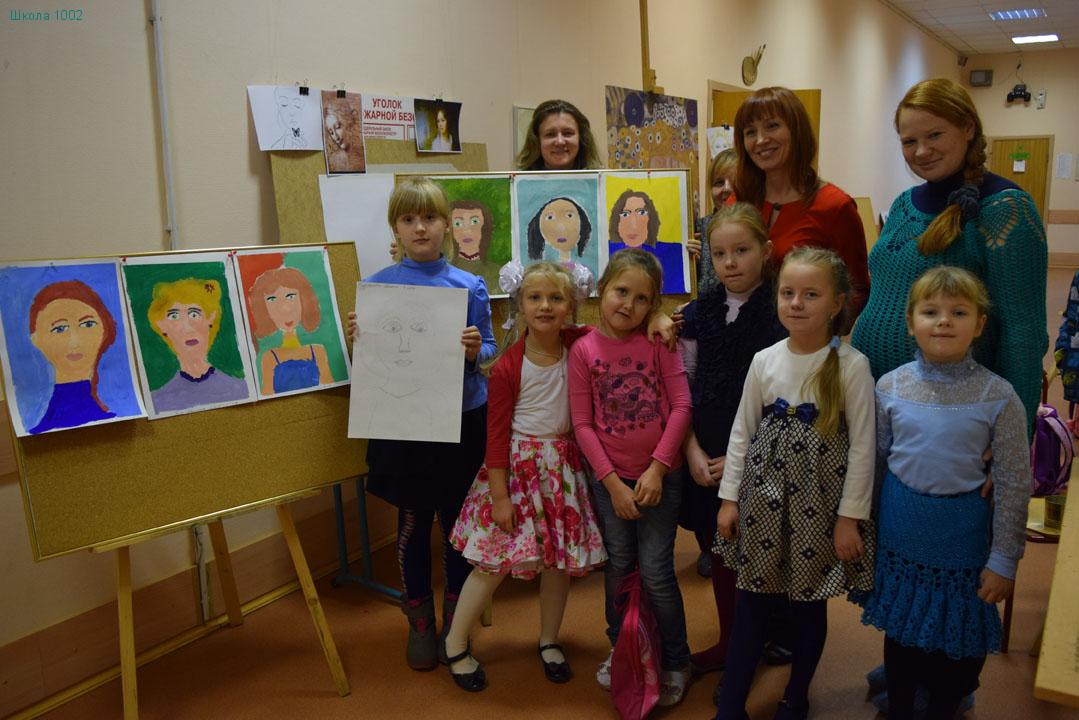 